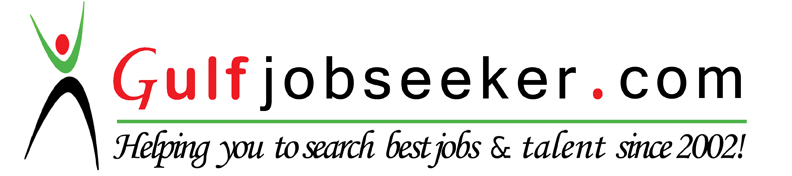 Contact HR Consultant for CV No: 342309E-mail: response@gulfjobseekers.comWebsite: http://www.gulfjobseeker.com/employer/cvdatabasepaid.php OBJECTIVE:I would like to maintain my on-going medical education with the knowledge and skills in Pharmacy. To contribute to a pharmacy team as a pharmacist who serves the needs of a diverse patient population, while gradually increasing my clinical role over the time.EXPERIENCE SUMMARY: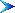 Provide professional pharmacy services to all patients, drug information to medical & paramedical professional and counseling patients on drugs.Responsible for maintaining floor stock and transferring of stock through the computerDispensing of medicines to patients with proper labeling & instructions regarding the usage, dosage and related information on their side effects, precautions to be followed while using the drugs after double checkingResponsibilities included counting the prescribed number of tablets and entering prescription information into the computer to produce labels.Analyze physician’s original drug order for appropriateness, clarify any drug error, make any changes and inform others of any medication order changes.Maintenance of stock of drugs in as pharmacy and inspection of proper storage, administration and keeping track of expiry dates of drugs.Proper inventory maintenance of stock of drugs, its storage and removing of short expiry drugs from shelves and participating in stock taking.Supply of controlled and semi- controlled drugs to patients & entering these supply into the registry and filling the Rx’s in the respective files.Preparing & dispensing compounded drugs which are not commercially available as and when required with proper labeling and instructions, recording such preparations in the register by filling the manufacturing formulation sheet.WORK EXPERIENCE:1st Dec 2012 to 31st July 2015Shams Pharmacy, AjmanWorked as Pharmacist in charge.1st April 2011 - 31st March 2012First National Medical Pharma, Dubai.Worked as Pharmacist in charge.1st March 2010 – 30th May 2010.Sahar Pharmacy, SharjahWorked as Trainee Pharmacist.November 1st 2007 to 10th December 2009PVS Hospital, Kdakkal P.O Kollam, Kerala, IndiaWorked as Pharmacist.ACADEMIC QUALIFICATIONS:Bachelor of Pharmacy (B. PHARM)Tamil Nadu DR. M.G.R Medical University, Chennai, India.Higher Secondary School Living CertificateSt. Stephan’s Higher Secondary SchoolPathanapuram Kollam.Secondary School leaving Certificate ExaminationBoard of Secondary Education Kerala, India.PROFESSIONAL MEMBERSHIP:-Kerala State Pharmacy Council.MINISTRY OF HEALTH UAE (MOH)COMPUTER KNOWLEDGEDiploma in Computer ApplicationVALID UAE DRIVING LICENSEPage 3 of 3